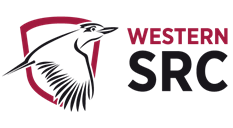 STUDENT REPRESENTATIVE COUNCIL [MEETING DETAILS]DATE: 8 July 2022TIME: 3:30 PmLOCATION/LINK: please insertAgendaProcedural MattersWelcome, Introduction, and ApologiesAttendees:RameezApologies: Dharshini Sathyanarayanan Romonda EidVicky-Rae ReedSara MihkaStudent Observers/Staff:Acknowledgement of Traditional Custodians of the LandDeclarations of InterestStarring of ItemsOrder of BusinessConfirmation of Previous Minutes Confirmation of Member ReportsAction Sheet from Previous Meeting General Business of the CouncilReport from the ChairReport from Student CommunityReport from CollectivesEquity Collective: Crystal RamConflicts of interestEffective function of Council MeetingsReport on SRC BudgetCrystal Ram Ethnocultural Budget(s) and Representative BudgetsQuotes Sabrina YoungBudgeting training with JennyThoughts on reallocating budgetReports and Recommendations from SRC Committees
New Business of the Council3.1 Working with Children Checks for the SRC *Issue Description:  The Working with Children Check (WWCC) is required in NSW for all roles which are employed to face children and young people who are under the age of 18, under the Child Protection (Working with Children) Act 2012 (NSW).  Western Sydney University’s WORKING WITH CHILDREN (WORKERS AND STUDENTS) POLICY outlines that any work within the University (paid or unpaid) that involves physical or face to face contact with children, “including clubs, associations, movements, societies or other bodies (including bodies of a cultural, recreational or sporting nature) providing programs or services for Children”.  The SRC is responsible for representing and being a voice for the student body – and a significant aspect of this role includes face-to-face interaction for multiple representatives. At WSU there are a range of students, aged as young as 17 when they commence their studies at the University, and The College could accept students as young as 16. During Open Days (which the SRC may attend), high schoolers as young as 14 may attend.  The role of an SRC representative is certainly a child-facing role, which holds a large responsibility for doing the best for our students and keeping them safe. Another aspect to be considered is that while the WWCC’s purpose is to verify individual capacity to work with children, this may also be extended to vulnerable people, who are also represented across the student body, and their safety should be prioritised. Portfolios/Students Impacted: All SRC Representatives Proposed Action: The SRC allocate a time period of ninety (90) days in which each representative must successfully clear a ‘Volunteer’ Working with Children Check. The verification and tracking of these probity checks will stand as the delegate responsibility of the Manager, Student Community.  Justification/Reason for Recommendation: In order to ensure the safety of students at the University, and ensure that the SRC are taking every measure possible to make that happen. 3.2 Title - Representative Term Issue Description:  By putting term limits in place we:Share the opportunity – Our goals should be to continually involve more and more people in the SRC, get them to know what you do, turn them into advocates, and increase support. And turnover on the board helps you accomplish this.Build leadership – It is part of the SRC’s mission to help people develop their leadership skills. If executed appropriately, we will be able to develop leaders who can continue to have impact throughout the WSU community.Benefit from fresh perspectives– We should be looking for a continual flow of new ideas, different perspectives, and innovative solutions to the problems we face. The approaches we have taken in the past are not always the same ones that we will need in the future.Increase your opportunities – New people mean new contacts, new relationships, new connections, and new opportunities.Motion: The SRC calls for the Student Representative Procedures to be changed to introduce term limits for Councillors. Portfolios/Students Impacted: SRC, entire student cohort, staff, etc this is due to representation of WSU students. Recommendation: Introduction of term limits for Councillors on the SRCJustification/Reason for Recommendation: A term of office is the length of time a person serves in a particular elected office. In many jurisdictions there is a defined limit on how long terms of office are. Budget Impact: This does not affect the SRC budget as it would impact procedures and policy Proposed Action:Review with relevant staff and follow up with procedures amendment committee3.3 Space allocation for Student ClubsIssue Description: Student clubs do not have storage spaces on campus and this is an issue as clubs cannot properly conduct their activities on campus without equipment hire or storage of their equipment elsewhere. When student clubs and the events team was under the umbrella of Campus Groups, this was not an issue. However, now as separate entities, it is hard for existing clubs to apply for storage of equipment/assets.Portfolios/Students Impacted:All students involved in club activities and potentially the wider student bodyRecommendation:Taurai has been chasing this up for a while however, I wanted to get student clubs leaders to sign a petition to get space on every campus to store equipment for student club activities and events.Once we have a petition, I would like to contact Janet Canlas from OEC to further assist with this actionJustification/Reason for Recommendation:If we have consensus that it is an issue, it would place pressure on the university and in particular the OEC to do something about it. Budget Impact: No budget impact for the SRCProposed Action: Sabrina to get student club leaders to sign a petition for equipment storage on all campuses.Sabrina to then contact OEC to further assist with this action.Board of trustees, academic senate, wsup to meetings (shayma polatif – president)Other BusinessGeneral Secretary to discuss reporting policies – extensionsNext Meeting and CloseExecutive decision on meetings moving forwardGeneral Secretary to confirm next meetingAdditional DocumentsJuly 2021 Action Sheet6.2 August 2021 Action Sheet6.3 January 2022 Action Sheet6.4 February 2022 Action Sheet6.5 March 2022 Action sheetMay 2022 Action sheet6.7 June 2022 Action sheet6.8 July Action SheetIssue Implementing WWCC’s across the SRC Date 23.06.2022 Mover Caitlin Marlor Seconder Jordan BrettIssueTerm limits for SRC membersDate06/07/2022MoverCrystal RamSeconderRameez ParkarIssueStudent clubs do not have storage spaces on campus – Taurai has been chasing thisDate24/6/2022MoverSabrina YoungSeconderBakar MohamadJuly Action SheetJuly Action SheetJuly Action SheetActionResponsibilityCompletionRazin to follow up on Intersession Day Out after COVID-19 and get more info from Rameez.RazinPlanning for post COVIDAugust Action SheetAugust Action SheetAugust Action SheetActionResponsibilityCompletionCollective Officer Honorariums - Danielle to send a blanket email and organise a zoom meeting to discuss further.Danielle, Richard, Simon, SarahOngoingJanuary Action SheetJanuary Action SheetJanuary Action SheetActionResponsibilityCompletionBakar to work on student assistance for SRCBakarCompleteSRC reps with budget portfolios assigned to provide updates in their member reports and/or mention them in the monthly SRC meetingsAll repsCompleteEmma to get back to the SRC with estimated affiliation cost and list of elected reps for 2022Emma HoganUnconfirmedFebruary Action SheetFebruary Action SheetFebruary Action SheetActionResponsibilityCompletionRichard to report back to SRC on more frequent EOI opportunitiesRichard OngoingDanielle to follow up Daniel Jantos and inclusive communities re: collectivesDanielle OngoingBakar to work on campus stall initiative Bakar and campus repsOngoingMarch Action SheetMarch Action SheetMarch Action SheetActionResponsibilityCompletionCameron organise VC meetings (suggestion by Grant - follow up with Rose --> Aw response. If no response, just send a calendar invite for them to attend --> If that doesn’t work --> threaten school wide petition about the issues we’ve been wanting to bring up)Cameron OngoingCameron to launch petition for Parking campaignCameronOngoingBakar to hand over residential campaign to new residential rep upon electionBakarCompleteBakar to discuss social media officer role with GrantBakarCompleteAlannah to finalise newsletter template for monthly SRC updatesAlannahOngoingPut agenda for VC meeting togetherSabrina + all reps raise itemsOngoingMay Action SheetMay Action SheetMay Action SheetActionResponsibilityCompletionSabrina to organise time and location for future hybrid meetings.SabrinaCompleteBakar to email Jenny and set up suitable time at one of our meetings to run through the budgeting process.BakarComplete awaiting responseDharshini to recruit a team of five to assist in organisation, event hosting online, marketing, etc, and discuss details and budgeting with event officers.Dharshini, Jemma, SaraOngoingRomonda to set up working group and start planning and moving towards implementation of the Winterfete.RomondaOngoingSabrina to seek discussion with the Office of State Commercial to see how to expedite the process of a convenience storeSabrina OngoingJune Action SheetJune Action SheetJune Action SheetActionResponsibilityCompletionSimon to form a working group to discuss idea and plan conference for future executionSimonSimon to form a working group for the prospect of getting involved in the Penrith showcase eventSimonSimon to start a working group to highlight the area’s which the library can improve the Kingswood and Hawksbury spaces to be child friendly for student parents.Vicky-rae to continue this agenda at end of Simon’s termSimon/VickyDharshini to form a working group to discuss and plan a hacklathon to change online program for the shuttle bus tracker in collaboration with IT teamDharshiniBakar seeking funds from Psychology board and will provide evidence of failure or success, upon failure to obtain funds, will request for up to $3000 from the SRCBakarJuly Action SheetJuly Action SheetJuly Action SheetActionResponsibilityCompletion